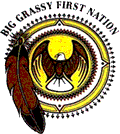 BIG GRASSY RIVER F.N. POWWOW GROUNDSTUESDAY, AUGUST 25, 2020OPENING: 1:30 p.m.(Following Drug Strategy Presentation and Lunch at same location)Community members are encouraged to join us!!CCP Kick-off PresentationAgendaFor more info. contact: Daryl Archie, CCP Coordinator 488-5614 Ext:1002 1:30 – 1:50Elder Opening PrayerWelcome and Introductions by Chief and CouncilCCP Coordinator and CCP Committee1:50 – 2:45Power Point Presentation on the CCP Process(Questions and Answers)2:45 – 3:00 Break3:00 – 3:45Managers and Staff TaskC&C Task3:45 – 4:30Overview of Task papersQuestion and Answer periodFinal Remarks